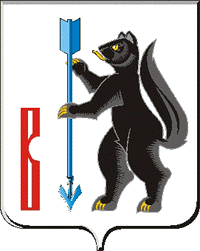 АДМИНИСТРАЦИЯ ГОРОДСКОГО ОКРУГА ВЕРХОТУРСКИЙП О С Т А Н О В Л Е Н И Еот 22.01.2020г. № 36г. Верхотурье  О внесении изменений в постановление Администрации городского округа Верхотурский от 14.02.2019 № 99  «О порядке организации и проведении  рейтингового голосования по общественным территориям  городского округа Верхотурский»	Руководствуясь статьей 33 Федерального закона от 06 октября 2003 года №131-ФЗ «Об общих принципах организации местного самоуправления в Российской Федерации», в соответствии с Постановлением Правительства Свердловской области от 29.01.2019 г. № 51-ПП «Об организации проведения в муниципальных образованиях, расположенных на территории Свердловской области, рейтингового голосования по выбору общественных территорий, подлежащих благоустройству в первоочередном порядке», Уставом городского округа Верхотурский, ПОСТАНАВЛЯЮ:	1. Внести  в постановление Администрации городского округа Верхотурский от 14.02.2019 г. № 99 «О порядке организации и проведении  рейтингового голосования по общественным территориям  городского округа Верхотурский» следующие изменения:           пункт 8 «Порядка организации и проведения процедуры  рейтингового голосования по общественным территориям городского округа Верхотурский, подлежащих в первоочередном порядке благоустройству в соответствии с муниципальной программой городского округа Верхотурский «Формирование современной городской среды на территории городского округа Верхотурский на 2018-2022 годы» изложить в следующей редакции: 	«Голосование по общественным территориям проводится путем открытого голосования, а также путем онлайн-голосования в информационно-телекоммуникационной сети «Интернет» (в цифровом виде).	Участники  голосования участвуют в голосовании непосредственно. Каждый участник голосования имеет один голос.	Открытое голосование проводится путем внесения участником голосования в бюллетень любого знака в квадрат (квадраты), относящийся (относящиеся) к общественной территории (общественным территориям), в пользу которой (которых) сделан выбор. 	Участник голосования имеет право отметить в бюллетене  не более чем одну территорию.	В цифровом виде голосование осуществляется путем заполнения специальной формы (далее-цифровая форма), размещенной в информационно-коммуникационной сети «Интернет».	Правом участвовать в рейтинговом голосовании обладают граждане Российской Федерации, достигшие 14-летнего возраста.	Цифровая форма размещается на подходящем ресурсе в информационно-телекоммуникационной сети «Интернет», адрес которого определяется постановлением Администрации городского округа Верхотурский в соответствии с пунктом 2 настоящего Порядка.	Участник голосования имеет право отметить в цифровой форме не более одной общественной территории.		2. Опубликовать настоящее постановление в информационном бюллетене  «Верхотурская неделя» и разместить на официальном сайте городского округа Верхотурский.		3.  Контроль  исполнения настоящего постановления возложить на и.о. первого заместителя главы Администрации городского округа Верхотурский Литовских Л.Ю.Глава городского округа Верхотурский                                            А.Г. Лиханов